Муниципальное Автономное Дошкольное Образовательное Учреждение «Детский Сад «Радуга»Конспект НОД по созданию коллективной осенней аппликации в средней группе по теме: «Осеннее дерево».Подготовил:Воспитатель МАДОУ «ДС «Радуга»Аджаматова Тамангыз Арсланалиевнаг. Новый Уренгой2020г.Тема: «Осеннее дерево».Задачи:Образовательные: расширять представления детей о природных  изменениях связанных с наступлением осени;Развивающие: развивать у детей художественно-творческие способности, восприятие, воображение и внимание;Воспитывающие: воспитывать любовь к красоте природы.Материалы и оборудование: ватман с заранее нарисованным фоном со стволом дерева, вырезанные листочки разного цвета, шаблоны не раскрашенных листочков, кисти, клей, краски, салфетки, вырезанные шаблоны грибочков и ежик, сделанный из бумаги черного цвета,стаканчики с водой.Ход занятия:(Дети сидят полукругом.)Воспитатель: Ребята, какое сейчас время года?Дети: Осень.Воспитатель: Правильно. Послушайте стихотворение об осени.Осень.Осень. Осыпается весь наш бедный сад.Листья пожелтелые по ветру летят;Лишь вдали красуются там, на дне долин,Кисти ярко-красные вянущих рябин.                                   А. ТолстойВоспитатель: Посмотрите вот на эту картину. Что на ней изображено?Дети: Лес, деревья.Воспитатель: А как вы думаете, какое время года изобразил художник на картине?Дети: Осень.Воспитатель: Почему вы так решили?Дети: Листья на деревьях пожелтели, изменили свой цвет.Воспитатель: Ребята, а осень какая?Дети: золотая, красивая, разноцветная.Воспитатель: Ребята, сегодня к нам в гости из сказочной страны пришла девочка Катя. И она рассказала мне очень интересную историю. Однажды Катя пошла в сказочный лес. Долго она ходила по лесу и любовалась красотой сказочных осенних деревьев. Листья на деревьях были яркие, пестрые, золотые, нарядные. И вот он шла, шла и вдруг увидела дерево. Оно стояло в стороне от других деревьев, и было оно очень грустное. Катя подошла к нему и спросила, почему оно такое грустное.Воспитатель: Как вы думаете, ребята, что ей дерево ответило?Дети: Потому, что у него нет листьев.Воспитатель: Да, дерево ей ответило, оно грустное и печальное, потому что у него нет красивого осеннего наряда, как у других деревьев. Катя пожалела дерево, но одна она не смогла ничего сделать. И поэтому Катя пришла к нам и просит нас помочь дереву, украсить его красивыми осенними листочками. Ребята, поможем дереву и Кате?Дети: Да, поможем.Воспитатель: Ребята, а из чего состоит дерево, кто знает? (Показать детям – корни, ствол, ветки, листочки.)Осенью листочки опадают и желтеют – это называется листопадом. На прогулке мы с вами видели красивые осенние деревья, собирали опавшие листочки. А какого цвета листочки мы собирали? (ответы детей)Воспитатель: Да, листья осенью и жёлтые, и красные, и даже коричневые. Ребята, а хотите, чтобы красота осени была с нами подольше? (ответы детей)Воспитатель: Тогда давайте, мы с вами поможем Кате нарядить дерево, которое будет радовать нас своей красотой очень долго.Но перед тем, как мы поможем дереву и Кате, я предлагаю вам чуть - чуть отдохнуть.Давайте с вами превратимся в осенние листочки. Для этого подойдите к столу и возьмите себе по два осенних листочка, в которое вы хотите превратиться.(На столе лежат листья разных деревьев: береза, дуб, клен…)Воспитатель: Раз, два, три, повернись – в листья превратись!(Звучит музыка.)Физминутка.Листья осенние тихо кружатся,Листья нам под ноги тихо ложатся.И под ногами шуршат, шелестят,Будто опять закружиться хотят.Воспитатель: Раз, два, три повернись – в деток превратись!Посмотрите, что у нас на столе: ватман, на котором нарисовано дерево, вырезанные листочки разного цвета, шаблоны не раскрашенных листочков, кисти, клей, краски, салфетки, вырезанные шаблоны грибочков и ежик, сделанный из бумаги черного цвета. Ребята, давайте сначала красками раскрасим не раскрашенные листочки, а затем, когда они высохнут,     вырежем, ведь все деревья стоят нарядные, а наше дерево почему-то без листочков. (Проводится самостоятельная работа)Воспитатель: А теперь, ребята, мы с вами наклеим вырезанные листочки на наше дерево, что бы оно стало красивым. Каждый может приклеить столько листочков и грибов, сколько захочет. Листья   можно приклеить и на землю около дерева для того, чтобы было понятно, что на нашей картине листопад. А еще ребята, мы можем с вами приклеить вот эти грибочки и ежика.Продуктивная деятельность (аппликация).Каждый ребенок выбирает красивый листочек, наносит на него клей и приклеивает на лист бумаги. Дети под музыку начинают работу.)Воспитатель: А теперь, давайте подойдем к дереву и посмотрим на него. Посмотрите, какое оно стало нарядное и красивое. Вам нравится? И оно перестало быть грустным, оно стало веселым. И нам стало тоже весело. Давайте для дерева и для Кати споем осеннюю песенку.(Дети поют песню.)Рефлексия.Воспитатель: Молодцы ребята! Ребята, теперь мы знаем какое сейчас время года, какие приметы у осени, что такое листопад. И дерево, и Катя говорят нам огромное спасибо, и за листья, и песню. Но им пора возвращаться в свою волшебную страну. Они говорят вам до свидания.А мы с вами пойдем повесим нашу картину, которая будет радовать нас своей красотой очень долго.Литература:А. Толстой «Осень»;Картина И. Левитана «Золотая осень»;Музыка под песню С. Насауленко «Осень наступила»;Лыкова, И.А. Изобразительная деятельность в детском саду. Средняя группа / И.А. Лыкова. - М.: Карапуз, 2009. Интернет ресурсы.Фото из архива альбома воспитателя Аджаматовой Т.А.Приложение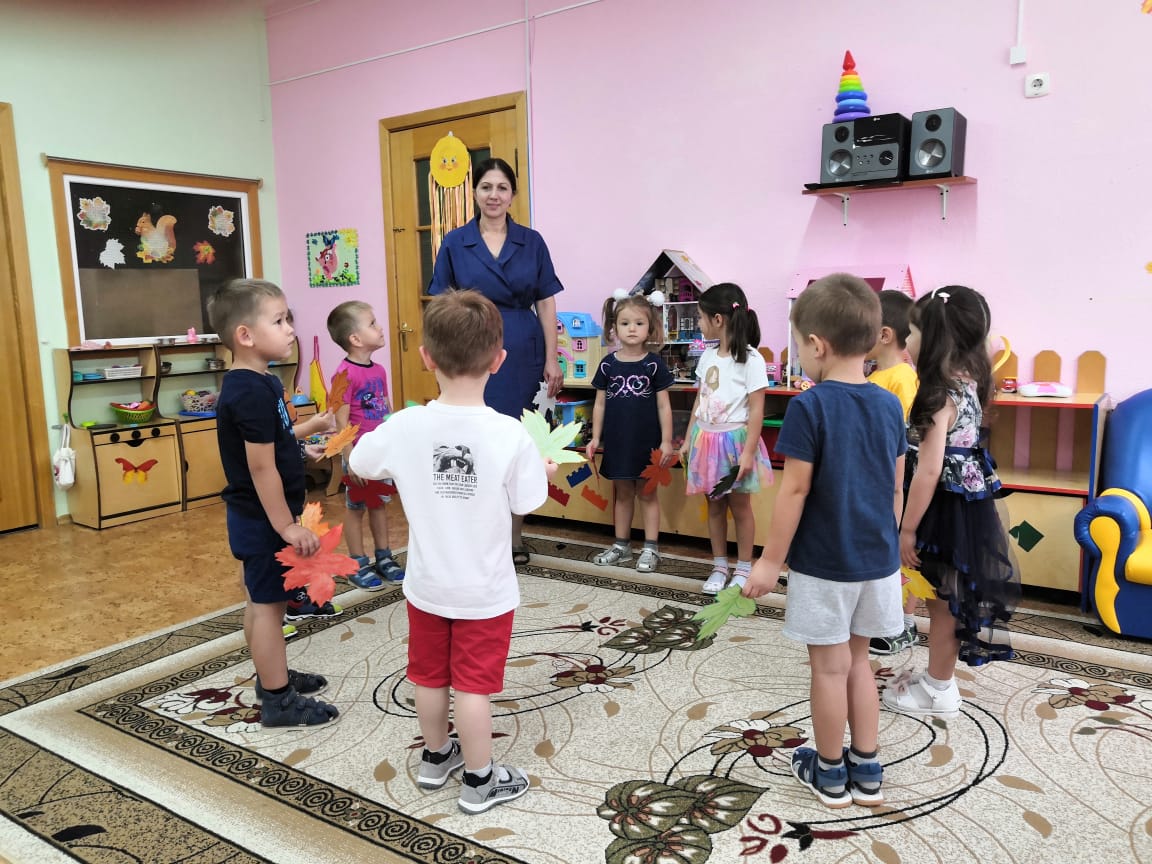 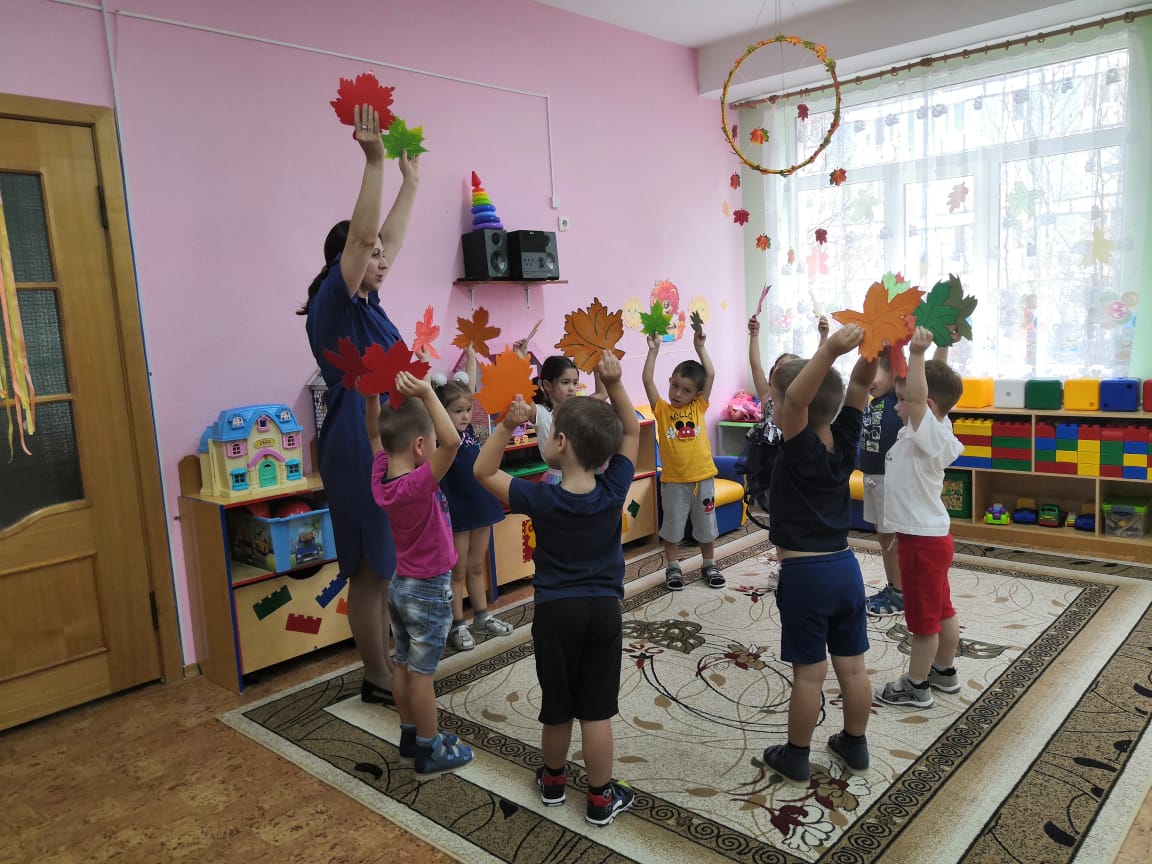 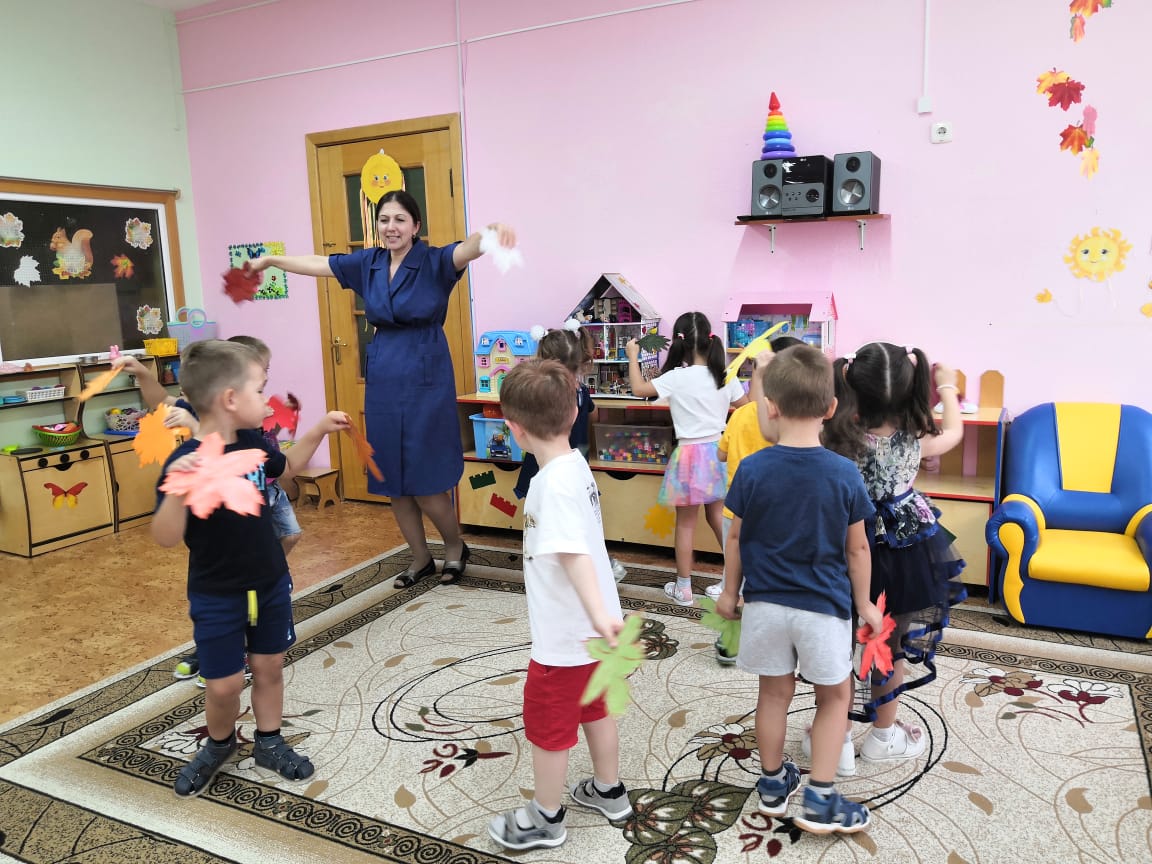 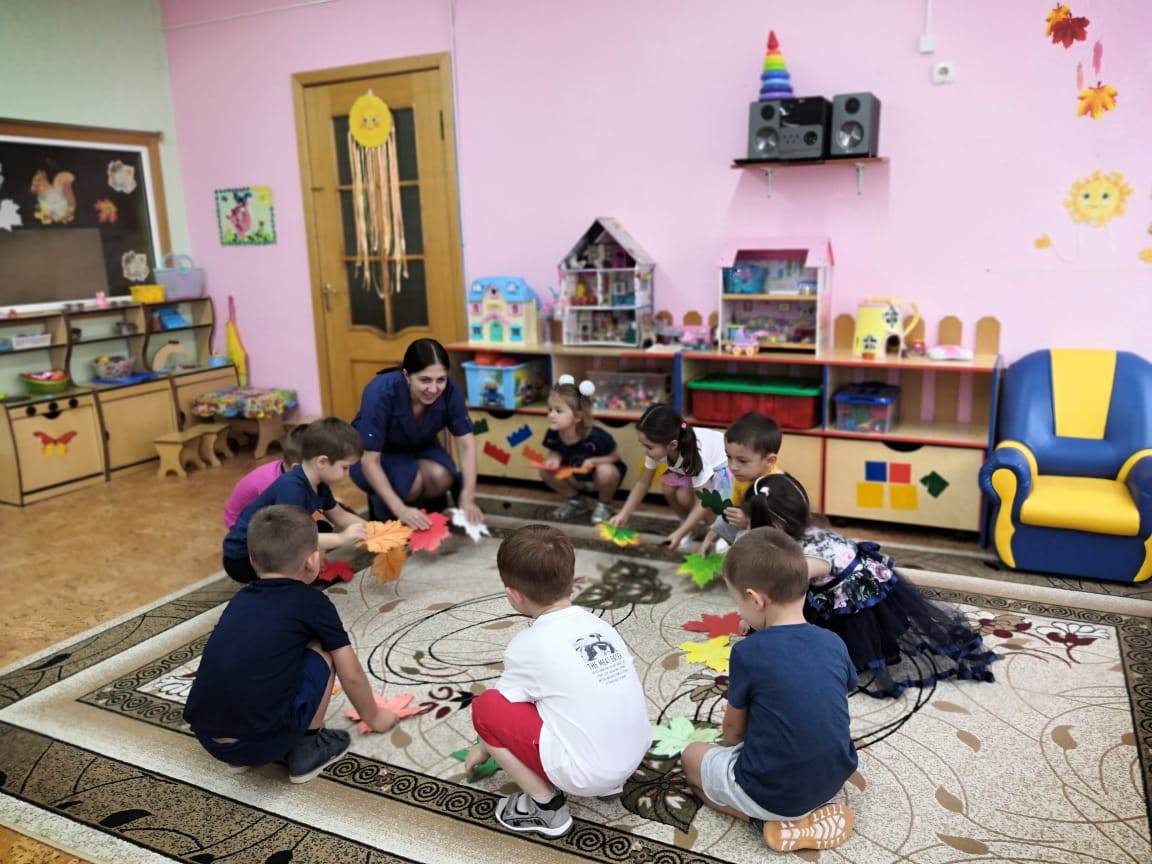 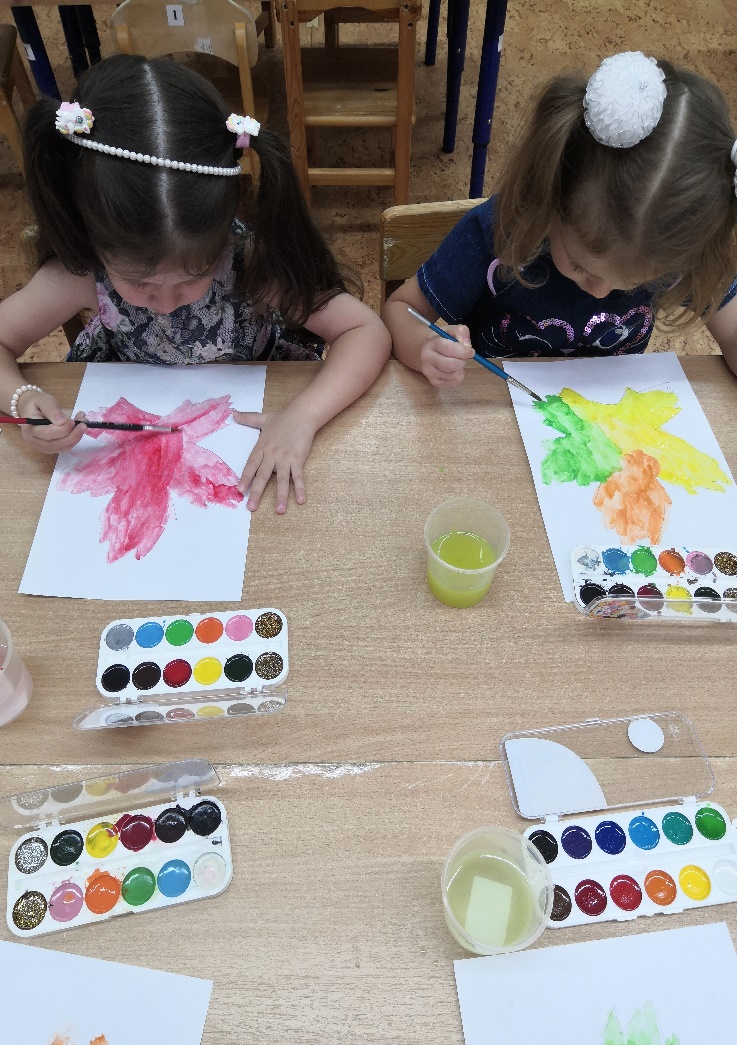 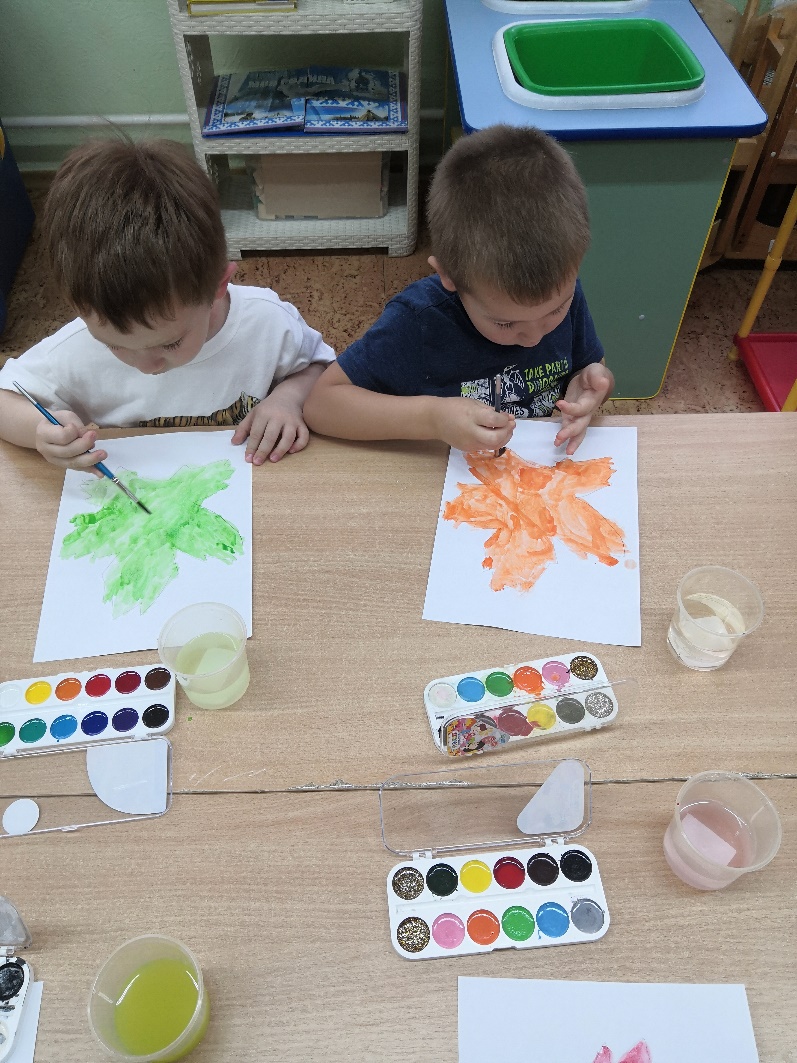 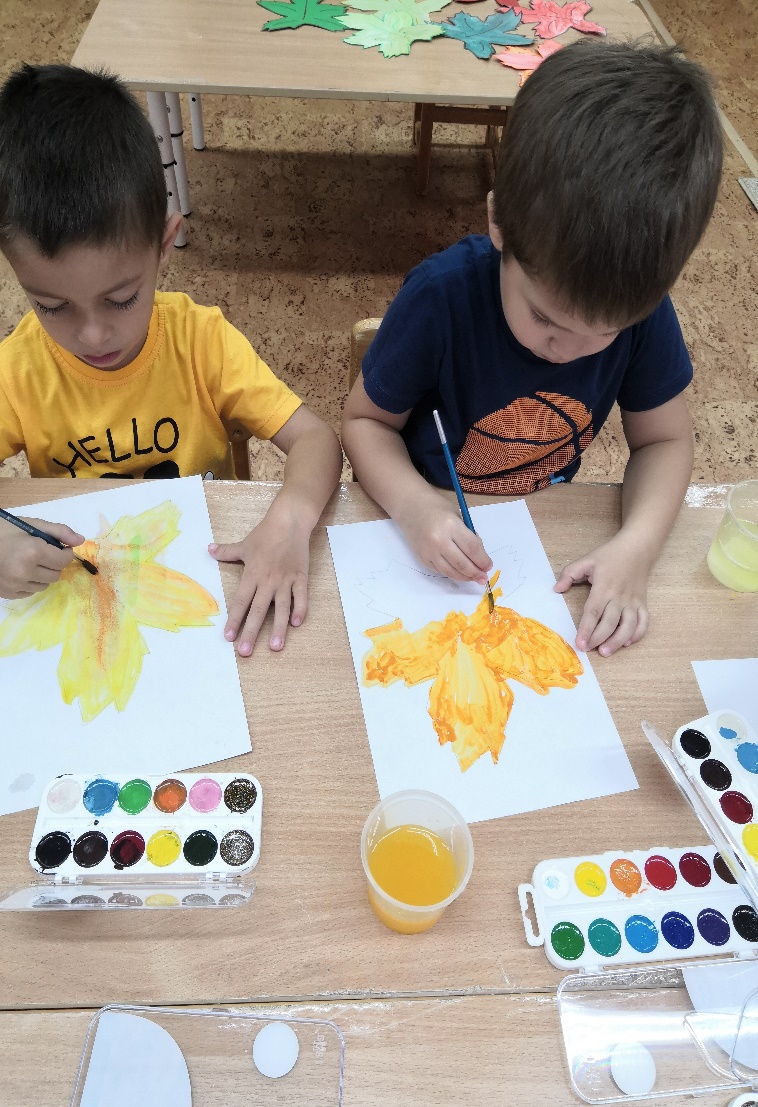 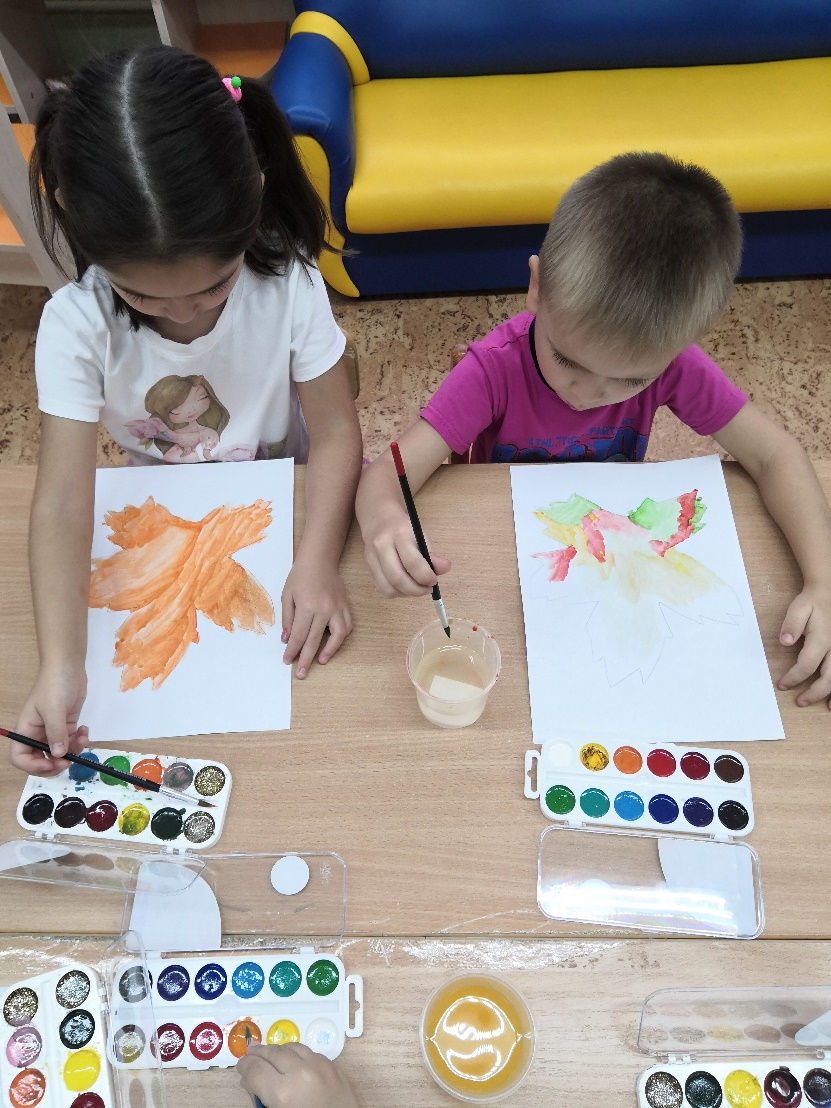 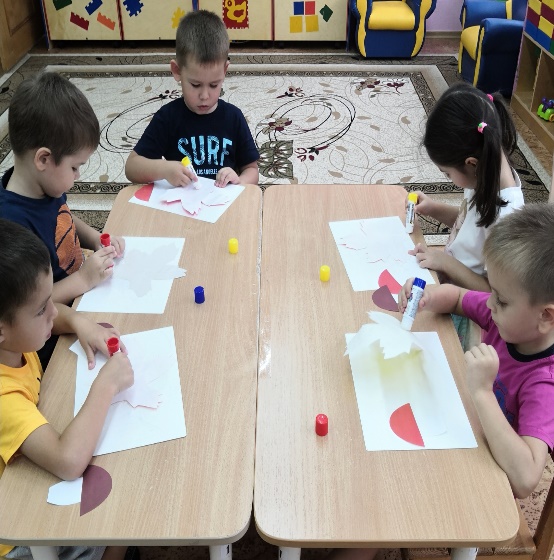 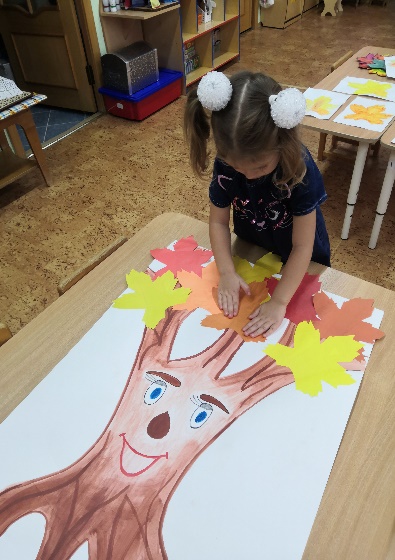 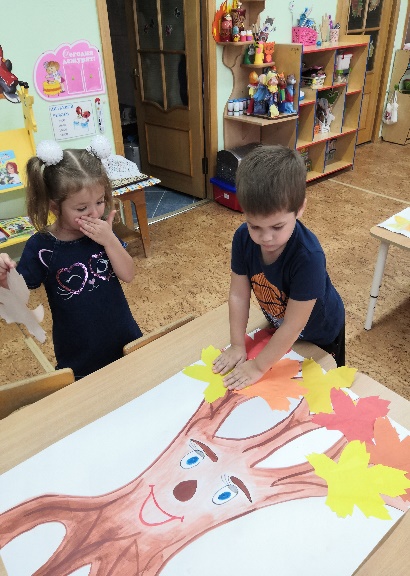 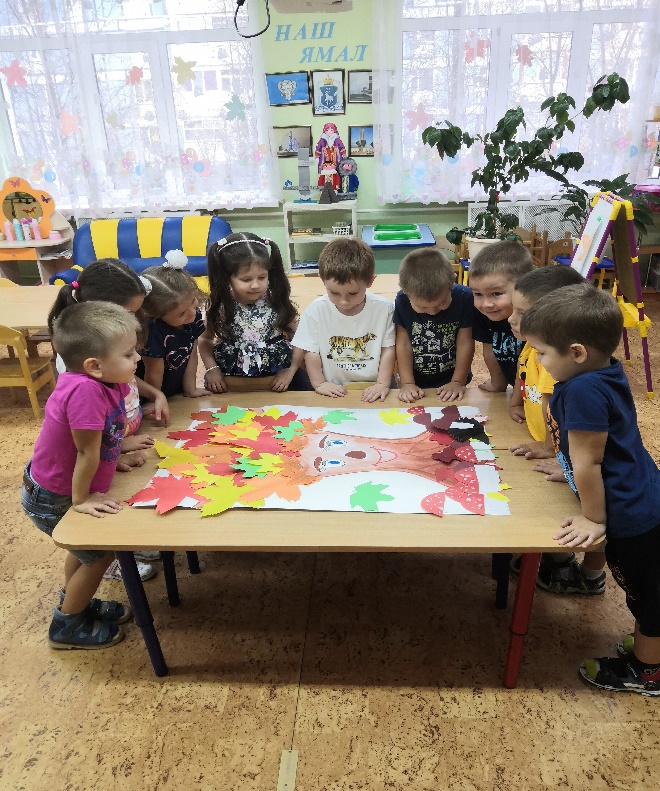 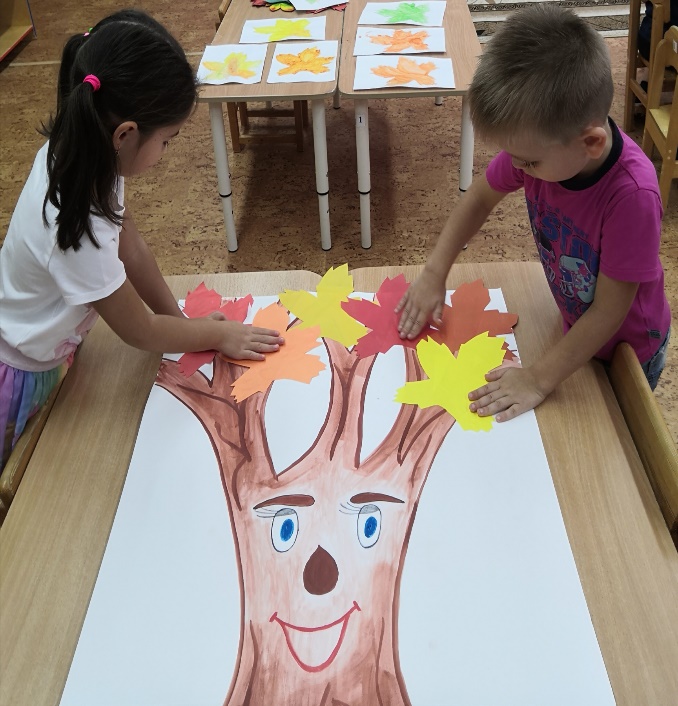 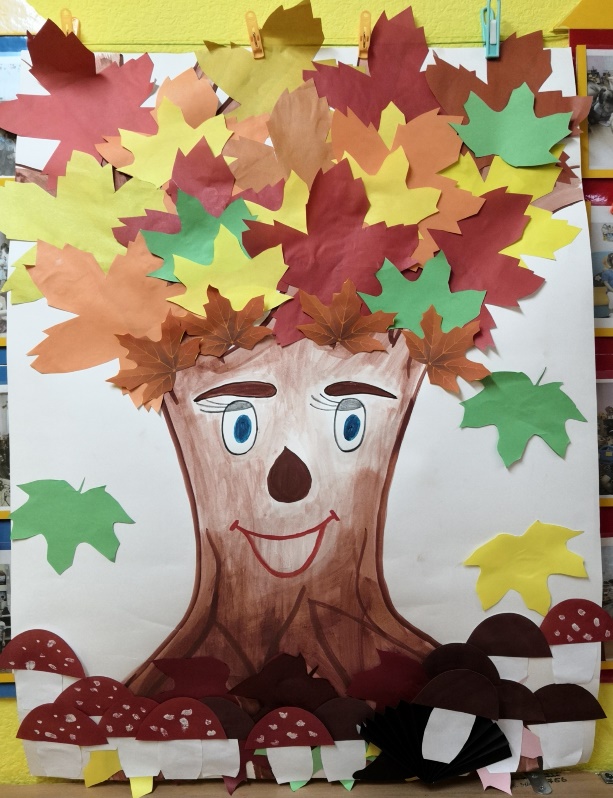 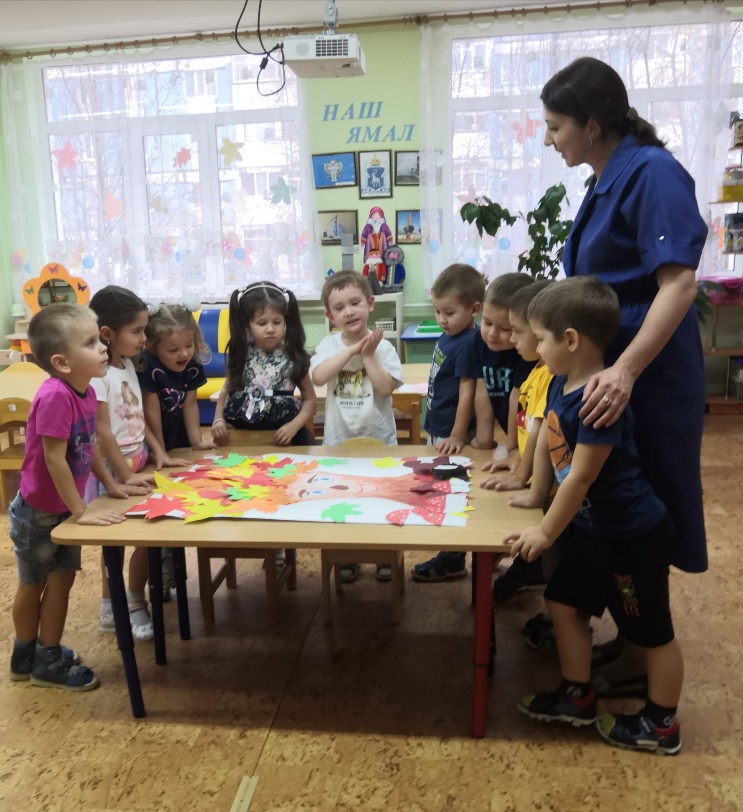 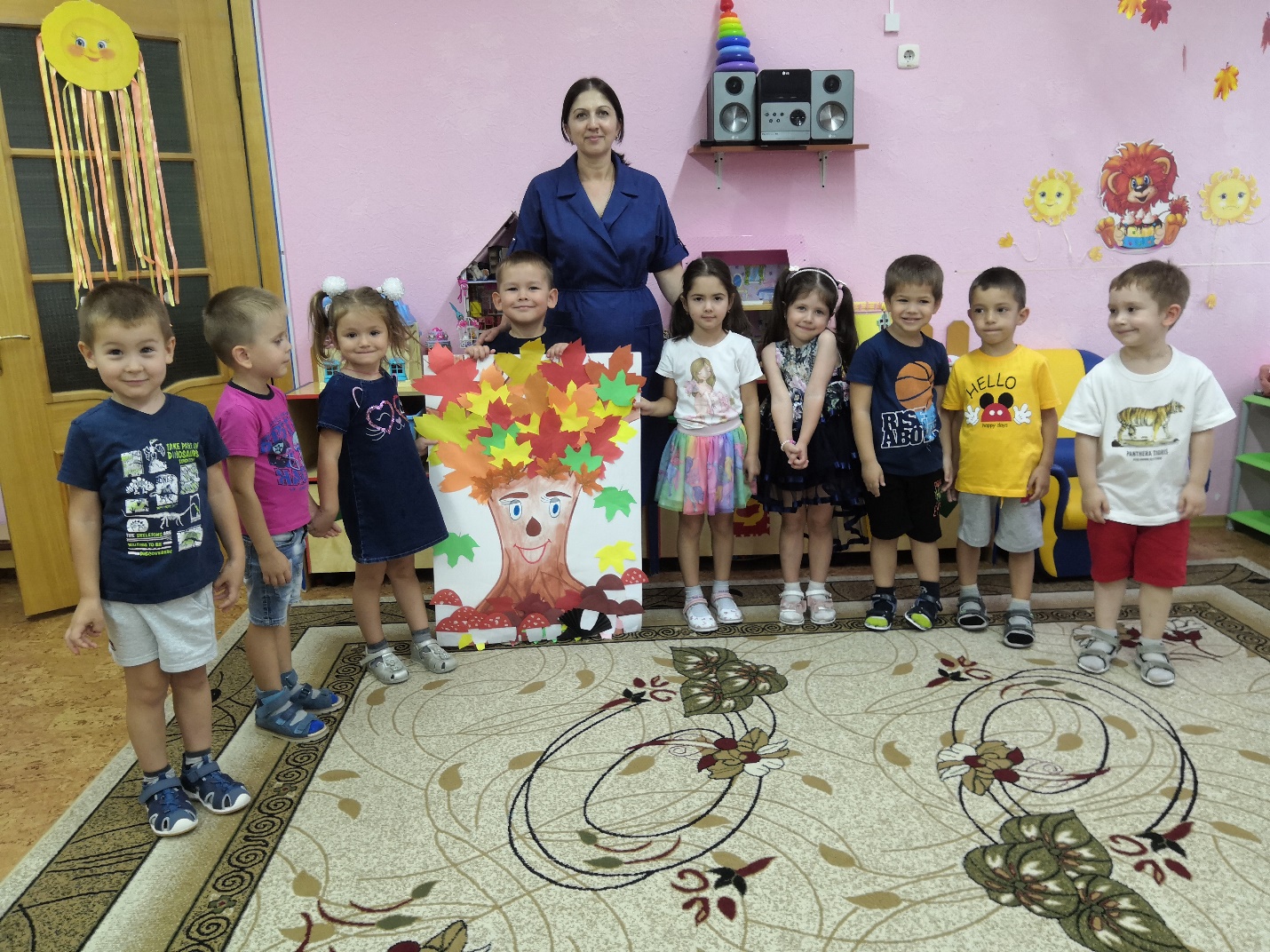 